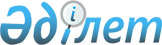 О внесении изменений в некоторые решения Правительства Республики КазахстанПостановление Правительства Республики Казахстан от 18 июня 2018 года № 356
      Правительство Республики Казахстан ПОСТАНОВЛЯЕТ:
      1. Утвердить прилагаемые изменения, которые вносятся в некоторые решения Правительства Республики Казахстан.
      2. Настоящее постановление вводится в действие по истечении десяти календарных дней после дня его первого официального опубликования. Изменения,
которые вносятся в некоторые решения Правительства Республики Казахстан
      1. В постановлении Правительства Республики Казахстан от 25 декабря 2015 года № 1058 "О некоторых вопросах лицензирования деятельности по разработке, производству, ремонту, торговле, приобретению боевого ручного стрелкового оружия и патронов к нему" (САПП Республики Казахстан, 2015 г., № 70-71, ст. 530):
      пункт 1 изложить в следующей редакции:
      "1. Определить Министерство оборонной и аэрокосмической промышленности Республики Казахстан лицензиаром по осуществлению лицензирования деятельности по разработке, производству, ремонту, торговле, приобретению боевого ручного стрелкового оружия и патронов к нему.".
      2. В постановлении Правительства Республики Казахстан от 25 декабря 2015 года № 1059 "О некоторых вопросах лицензирования деятельности по ликвидации (уничтожению, утилизации, захоронению) и переработке высвобождаемых боеприпасов, вооружений, военной техники, специальных средств" (САПП Республики Казахстан, 2015 г., № 70-71, ст. 531):
      подпункт 1) пункта 1 изложить в следующей редакции:
      "1) Министерство оборонной и аэрокосмической промышленности Республики Казахстан лицензиаром по осуществлению лицензирования деятельности по ликвидации (уничтожению, утилизации, захоронению) и переработке высвобождаемых боеприпасов, вооружений, военной техники, специальных средств;".
      3. В постановлении Правительства Республики Казахстан от 25 декабря 2015 года № 1060 "О некоторых вопросах лицензирования деятельности по разработке, производству, ремонту, приобретению и реализации боеприпасов, вооружения и военной техники, запасных частей, комплектующих изделий и приборов к ним, а также специальных материалов и оборудования для их производства, включая монтаж, наладку, модернизацию, установку, использование, хранение, ремонт и сервисное обслуживание" (САПП Республики Казахстан, 2015 г., № 70-71, ст. 532):
      пункт 1 изложить в следующей редакции:
      "1. Определить Министерство оборонной и аэрокосмической промышленности Республики Казахстан лицензиаром по осуществлению лицензирования деятельности по разработке, производству, ремонту, приобретению и реализации боеприпасов, вооружения и военной техники, запасных частей, комплектующих изделий и приборов к ним, а также специальных материалов и оборудования для их производства, включая монтаж, наладку, модернизацию, установку, использование, хранение, ремонт и сервисное обслуживание.".
					© 2012. РГП на ПХВ «Институт законодательства и правовой информации Республики Казахстан» Министерства юстиции Республики Казахстан
				
      Премьер-Министр
Республики Казахстан 

Б. Сагинтаев
Утверждены 
постановлением Правительства
Республики Казахстан 
от 18 июня 2018 года № 356